MITTA UNITED NETBALL CLUB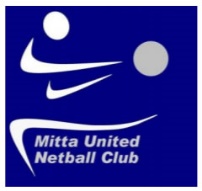 2020 Junior Registration FormPlayer DetailsParent/Carer DetailsFeesHow to PayAll players, coaches, and team officials participating in the TDNA must be registered with Netball Victoria and the TDNA prior to the scheduled commencement of the first match they participate in.  VNA fees are paid directly to Netball Victoria via the Tallangatta and District Netball Association.  Please complete this process via https://netball.resultsvault.com/common/pages/reg/welcome.aspx?type=1&entityid=45369&fl=1&id=36015Other payments are made directly to Mitta United Netball Club (see over).  If you require extra time to pay your Club Fee and/or uniform please speak with a member of the Committee to discuss a payment plan.  Failure to meet the early bird price or confirm a payment plan will result in a $10 per month increase being applied to your Club Fee.Please return registration documents to: mittaunitednetball@hotmail.com, or deliver to your coach.PAYMENT BY DIRECT DEPOSIT ONLY (NO CASH)					Mitta United Netball Club					BSB:		640 000					Account:	1111 69 478Please quote player name as referenceTERMS & CONDITIONSI agree to abide by the Rules & Regulations and Code of Conduct as set out by the Mitta United Netball Club and Netball Victoria including my team’s obligations for umpiring, meetings, and canteen/gate duties (I understand that a penalty may be imposed if not adhered to).In signing below I understand and agree to all of the above terms.........................................................................		...............................          	 	Signature (Parent/Guardian if under 18 years)			DateMEDICAL CONSENTAUTHORISATION & CONSENT OF PARENT/S OR LEGAL GUARDIAN/SI do hereby swear that I have legal custody of the aforementioned minor child.I, ___________________________________________ (print name), hereby grant my consent for Mitta United Netball Club representatives to:	Administer general first aid, including approved medication, CPR, and Epi-Pen.	Seek medical attention for the child, including contacting medical personnel and transporting the child to the necessary clinic or hospital	Issue consent for any medical procedure, transfusion, medication, treatment or care diagnosed and administered by any licensed physician, surgeon, dentist, or medical personnelThis authorisation is given, prior to any immediate or pressing medical need, in order to provide the power of decision and the authority to act on the prudence and judgment of the Supervising Adult/s, with the provided input of authorised medical personnel.Signed: ____________________________________________                 Date: _____________________                                          (parent/guardian)PHOTOGRAPHY CONSENT & RELEASEI, ________________________________________ (name), parent/official guardian of _______________________________________ (child’s name), hereby grant permission to Mitta United Netball Club representatives to take and use photographs and/or digital images of my child for use in:Media releases, media articles – including newspapers, radio, television – printed publications and/or educational materials.Electronic publications and communications such as the club’s Facebook site and website.I agree that my name and identity may be revealed in descriptive text or commentary in connection with the image/s.I authorise the use of these images without compensation to me.  All negatives, prints, and digital reproductions shall be the property of Mitta United Netball ClubSigned: _______________________________ (parent/guardian)                Date: ____________________Medical Information FormName: ..................................................................................................Name: ..................................................................................................DOB: ...........................................DOB: ...........................................Home Ph: ............................................................................................Home Ph: ............................................................................................Mob: ............................................Mob: ............................................Address: ......................................................................................................................................................Address: ......................................................................................................................................................Address: ......................................................................................................................................................Address: ......................................................................................................................................................Town: ..................................................................................................Town: ..................................................................................................Postcode: ...................................Postcode: ...................................Email: ...........................................................................................................................................................Email: ...........................................................................................................................................................Email: ...........................................................................................................................................................Email: ...........................................................................................................................................................VNA #: .....................................................................................Proof of Age Sighted (new junior only):Proof of Age Sighted (new junior only):Y  /  NName: ...........................................................................................................................................................Name: ...........................................................................................................................................................Home Ph: ...........................................................Mob: ............................................................................Email: ...........................................................................................................................................................Email: ...........................................................................................................................................................VNA #: ..........................................................................................................................................................VNA #: ..........................................................................................................................................................DescriptionPriceAmt PaidClub FeeJunior Player$50VNAJunior: 11-17yrs(age at end of calendar year)$58N/ADressSize:                                        Pant size:$85TotalLast Name:Last Name:First Name:First Name:First Name:Middle Initial:DOB:DOB:Age:Age:Age:Gender:Medicare #:Private Health:Private Health:Private Health:Ambulance #:Ambulance #:Date of Last Tetanus Immunisation:Date of Last Tetanus Immunisation:Date of Last Tetanus Immunisation:Date of Last Tetanus Immunisation:Date of Last Tetanus Immunisation:Date of Last Tetanus Immunisation:Allergies:Allergies:Allergies:Allergies:Allergies:Allergies:Current Medical Conditions:Current Medical Conditions:Current Medical Conditions:Current Medical Conditions:Current Medical Conditions:Current Medical Conditions:Regular Medications:Regular Medications:Regular Medications:Regular Medications:Regular Medications:Regular Medications:Doctor/Clinic Name:Doctor/Clinic Name:Doctor/Clinic Name:Doctor/Clinic Name:Doctor/Clinic Name:Doctor/Clinic Name:Clinic Address:Clinic Address:Clinic Address:Clinic Address:Clinic Address:Clinic Address:Clinic Phone #:Clinic Phone #:Clinic Phone #:Emergency Phone #:Emergency Phone #:Emergency Phone #:Parent/Guardian 1 Name:Parent/Guardian 1 Name:Parent/Guardian 1 Name:Parent/Guardian 1 Name:Parent/Guardian 1 Name:Parent/Guardian 1 Name:Address:Address:Address:Address:Address:Address:Home Phone:Home Phone:Home Phone:Mobile:Mobile:Mobile:Work Phone:Work Phone:Work Phone:Email:Email:Email:Parent/Guardian 2 Name:Parent/Guardian 2 Name:Parent/Guardian 2 Name:Parent/Guardian 2 Name:Parent/Guardian 2 Name:Parent/Guardian 2 Name:Address:Address:Address:Address:Address:Address:Home Phone:Home Phone:Home Phone:Mobile:Mobile:Mobile:Work Phone:Work Phone:Work Phone:Email:Email:Email:Emergency Contact Name:Emergency Contact Name:Emergency Contact Name:Emergency Contact Name:Emergency Contact Name:Emergency Contact Name:Address:Address:Address:Address:Address:Address:Home Phone:Home Phone:Home Phone:Mobile:Mobile:Mobile:Work Phone:Work Phone:Work Phone:Email:Email:Email: